Core French (FSL) Workshop: La Nourrituremercredi le 22 février 2017Hosted by: Kevin Sturt15h00 à 17h30Bienvenue!Plan du jour:J’apprends le français! Je parle français!Rechauffement/ Warm-up:Pronunciation practice: French vowel practice & word sort (pair/share)Vocabulaire : with a partner, find as many translations as possible and practice saying the wordJeu/ Game: Pendu M. Pomme de Terre (hangman)card game – Qui a?Sondage/ survey: What foods/drinks do you like? Que préfères-tu?Bonhomme Frégume: writing practiceAssessment strategiesSMART Response clicker feedbackOnline practice – choice of: Rosetta Stone (password is your name or fullname in lower case)Languages Online Australia: #34 Food – Introductory Vocabulary DuoLingo (free language learning lab)Françaisformidable.weebly.com document explorationsLe repas: conversation practice – serving dinnerLe souper/ dinner – Bon appétit! Resource sharing time & feedback about website/ filesNext meeting: mercredi le 29 mars Board Room @ D.A.O. 15h00 à 16h30**Release time is available for ½ or full day one-on-one or group planning and/or French learning sessions.  I can also drop by after school or at lunch hour.  I am also available to teach or co-teach in your classroom.**Au RestaurantServeur: 	Bonjour, Monsieur/Madame.  Que désirez-vous à boire?Client: 	Bonjour, __________.  J’ai soif!  Puis je boire du/ de la _______________________, s’il vous plaît.Serveur: 	Bien sûr.  Et pour manger?Client: 	J’ai faim aussi!  Je voudrais du/de la__________________ (et __________________) s’il vous plaît.Serveur: 	Voilà.  Bon appétit!Client: 	Merci, Monsieur/ Madame.Serveur : 	Je vous en prie.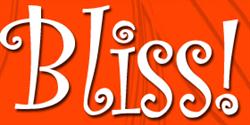 Resource SharingNotebook file: ___________________Group sharing – ideas, resources, websites, games, etc.:Feedback Core French (FSL) WorkshopMercredi le 25 janvier 2017For Kevin Sturt – French Curriculum CoordinatorHow do you see this working in your classroom?  What might work well?How might this work better?